ПРОТОКОЛ № _____Доп. Вр.                    в пользу                                           Серия 11-метровых                    в пользу                                            Подпись судьи : _____________________ /_________________________ /ПредупрежденияУдаленияПредставитель принимающей команды: ______________________ / _____________________ Представитель команды гостей: _____________________ / _________________________ Замечания по проведению игры ______________________________________________________________________________________________________________________________________________________________________________________________________________________________________________________________________________________________________________________________________________________________________________________________________________________________________________________________________________________________________________________________Травматические случаи (минута, команда, фамилия, имя, номер, характер повреждения, причины, предварительный диагноз, оказанная помощь): _________________________________________________________________________________________________________________________________________________________________________________________________________________________________________________________________________________________________________________________________________________________________________________________________________________________________________Подпись судьи:   _____________________ / _________________________Представитель команды: ______    __________________  подпись: ___________________    (Фамилия, И.О.)Представитель команды: _________    _____________ __ подпись: ______________________                                                             (Фамилия, И.О.)Лист травматических случаевТравматические случаи (минута, команда, фамилия, имя, номер, характер повреждения, причины, предварительный диагноз, оказанная помощь)_______________________________________________________________________________________________________________________________________________________________________________________________________________________________________________________________________________________________________________________________________________________________________________________________________________________________________________________________________________________________________________________________________________________________________________________________________________________________________________________________________________________________________________________________________________________________________________________________________________________________________________________________________________________________________________________________________________________________________________________________________________________________________________________________________________________________________________________________________________________________________________________________________________________________________________________________________________________________________________________________________________________________________________________________________________________________________________________________________________________________________________Подпись судьи : _________________________ /________________________/ 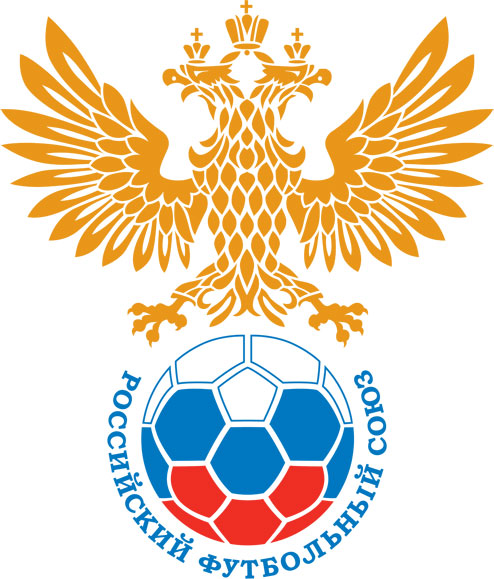 РОССИЙСКИЙ ФУТБОЛЬНЫЙ СОЮЗМАОО СФФ «Центр»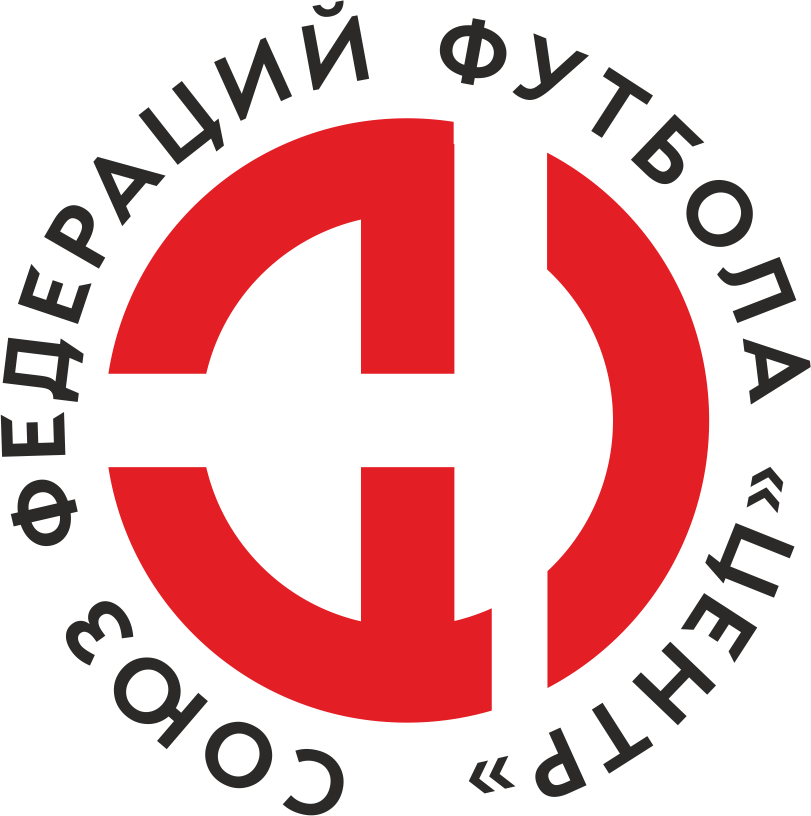    Первенство России по футболу среди команд III дивизиона, зона «Центр» _____ финала Кубка России по футболу среди команд III дивизиона, зона «Центр»Дата:29 июня 2019Металлург-ОЭМК (Старый Оскол)Металлург-ОЭМК (Старый Оскол)Металлург-ОЭМК (Старый Оскол)Металлург-ОЭМК (Старый Оскол)Тамбов-М (Тамбов)Тамбов-М (Тамбов)команда хозяевкоманда хозяевкоманда хозяевкоманда хозяевкоманда гостейкоманда гостейНачало:17:00Освещение:естественноеестественноеКоличество зрителей:350Результат:3:0в пользуМеталлург-ОЭМК (Старый Оскол)1 тайм:2:0в пользув пользу Металлург-ОЭМК (Старый Оскол)Судья:Стрелков Александр  (Тула)кат.1 помощник:Скаков Владислав (Липецк)кат.2 помощник:Руднев Владислав (Липецк)кат.Резервный судья:Резервный судья:Панкратов Сергей (Старый Оскол)кат.Инспектор:Чвякин Леонид Дмитриевич (Орел)Чвякин Леонид Дмитриевич (Орел)Чвякин Леонид Дмитриевич (Орел)Чвякин Леонид Дмитриевич (Орел)Делегат:СчетИмя, фамилияКомандаМинута, на которой забит мячМинута, на которой забит мячМинута, на которой забит мячСчетИмя, фамилияКомандаС игрыС 11 метровАвтогол1:0Сергей ИвановМеталлург-ОЭМК (Старый Оскол)382:0Сергей ИвановМеталлург-ОЭМК (Старый Оскол)45+3:0Сергей ИвановМеталлург-ОЭМК (Старый Оскол)75Мин                 Имя, фамилия                          КомандаОснованиеРОССИЙСКИЙ ФУТБОЛЬНЫЙ СОЮЗМАОО СФФ «Центр»РОССИЙСКИЙ ФУТБОЛЬНЫЙ СОЮЗМАОО СФФ «Центр»РОССИЙСКИЙ ФУТБОЛЬНЫЙ СОЮЗМАОО СФФ «Центр»РОССИЙСКИЙ ФУТБОЛЬНЫЙ СОЮЗМАОО СФФ «Центр»РОССИЙСКИЙ ФУТБОЛЬНЫЙ СОЮЗМАОО СФФ «Центр»РОССИЙСКИЙ ФУТБОЛЬНЫЙ СОЮЗМАОО СФФ «Центр»Приложение к протоколу №Приложение к протоколу №Приложение к протоколу №Приложение к протоколу №Дата:29 июня 201929 июня 201929 июня 201929 июня 201929 июня 2019Команда:Команда:Металлург-ОЭМК (Старый Оскол)Металлург-ОЭМК (Старый Оскол)Металлург-ОЭМК (Старый Оскол)Металлург-ОЭМК (Старый Оскол)Металлург-ОЭМК (Старый Оскол)Металлург-ОЭМК (Старый Оскол)Игроки основного составаИгроки основного составаЦвет футболок: Белый       Цвет гетр: БелыйЦвет футболок: Белый       Цвет гетр: БелыйЦвет футболок: Белый       Цвет гетр: БелыйЦвет футболок: Белый       Цвет гетр: БелыйНЛ – нелюбительНЛОВ – нелюбитель,ограничение возраста НЛ – нелюбительНЛОВ – нелюбитель,ограничение возраста Номер игрокаЗаполняется печатными буквамиЗаполняется печатными буквамиЗаполняется печатными буквамиНЛ – нелюбительНЛОВ – нелюбитель,ограничение возраста НЛ – нелюбительНЛОВ – нелюбитель,ограничение возраста Номер игрокаИмя, фамилияИмя, фамилияИмя, фамилия1Евгений Проскурин  Евгений Проскурин  Евгений Проскурин  4Кирилл Сергачев  Кирилл Сергачев  Кирилл Сергачев  21Александр Фролов  Александр Фролов  Александр Фролов  2Иван Завьялов  Иван Завьялов  Иван Завьялов  31Сергей Васильев Сергей Васильев Сергей Васильев 14Александр Черкасских (к)Александр Черкасских (к)Александр Черкасских (к)7Сергей Кудрин Сергей Кудрин Сергей Кудрин 9Сергей Баркалов Сергей Баркалов Сергей Баркалов 11Павел Колчев Павел Колчев Павел Колчев 20Василий Шаталов  Василий Шаталов  Василий Шаталов  93Сергей Иванов Сергей Иванов Сергей Иванов Запасные игроки Запасные игроки Запасные игроки Запасные игроки Запасные игроки Запасные игроки 16Денис КоршиковДенис КоршиковДенис Коршиков29Иван ХристовИван ХристовИван Христов17Сергей СавельевСергей СавельевСергей Савельев15Валерий ХаритоновВалерий ХаритоновВалерий Харитонов23Дмитрий МихалицынДмитрий МихалицынДмитрий Михалицын5Денис ЖилмостныхДенис ЖилмостныхДенис Жилмостных10Александр ТолстыхАлександр ТолстыхАлександр Толстых8Владимир ГайнВладимир ГайнВладимир ГайнТренерский состав и персонал Тренерский состав и персонал Фамилия, имя, отчествоФамилия, имя, отчествоДолжностьДолжностьТренерский состав и персонал Тренерский состав и персонал 1Тренерский состав и персонал Тренерский состав и персонал 234567ЗаменаЗаменаВместоВместоВместоВышелВышелВышелВышелМинМинСудья: _________________________Судья: _________________________Судья: _________________________11Кирилл Сергачев Кирилл Сергачев Кирилл Сергачев Иван ХристовИван ХристовИван ХристовИван Христов464622Сергей ВасильевСергей ВасильевСергей ВасильевСергей СавельевСергей СавельевСергей СавельевСергей Савельев6161Подпись Судьи: _________________Подпись Судьи: _________________Подпись Судьи: _________________33Иван Завьялов Иван Завьялов Иван Завьялов Владимир ГайнВладимир ГайнВладимир ГайнВладимир Гайн6464Подпись Судьи: _________________Подпись Судьи: _________________Подпись Судьи: _________________44Александр ЧеркасскихАлександр ЧеркасскихАлександр ЧеркасскихВалерий ХаритоновВалерий ХаритоновВалерий ХаритоновВалерий Харитонов666655Павел КолчевПавел КолчевПавел КолчевДмитрий МихалицынДмитрий МихалицынДмитрий МихалицынДмитрий Михалицын686866Василий Шаталов Василий Шаталов Василий Шаталов Денис ЖилмостныхДенис ЖилмостныхДенис ЖилмостныхДенис Жилмостных737377Сергей КудринСергей КудринСергей КудринАлександр ТолстыхАлександр ТолстыхАлександр ТолстыхАлександр Толстых8383        РОССИЙСКИЙ ФУТБОЛЬНЫЙ СОЮЗМАОО СФФ «Центр»        РОССИЙСКИЙ ФУТБОЛЬНЫЙ СОЮЗМАОО СФФ «Центр»        РОССИЙСКИЙ ФУТБОЛЬНЫЙ СОЮЗМАОО СФФ «Центр»        РОССИЙСКИЙ ФУТБОЛЬНЫЙ СОЮЗМАОО СФФ «Центр»        РОССИЙСКИЙ ФУТБОЛЬНЫЙ СОЮЗМАОО СФФ «Центр»        РОССИЙСКИЙ ФУТБОЛЬНЫЙ СОЮЗМАОО СФФ «Центр»        РОССИЙСКИЙ ФУТБОЛЬНЫЙ СОЮЗМАОО СФФ «Центр»        РОССИЙСКИЙ ФУТБОЛЬНЫЙ СОЮЗМАОО СФФ «Центр»        РОССИЙСКИЙ ФУТБОЛЬНЫЙ СОЮЗМАОО СФФ «Центр»Приложение к протоколу №Приложение к протоколу №Приложение к протоколу №Приложение к протоколу №Приложение к протоколу №Приложение к протоколу №Дата:Дата:29 июня 201929 июня 201929 июня 201929 июня 201929 июня 201929 июня 2019Команда:Команда:Команда:Тамбов-М (Тамбов)Тамбов-М (Тамбов)Тамбов-М (Тамбов)Тамбов-М (Тамбов)Тамбов-М (Тамбов)Тамбов-М (Тамбов)Тамбов-М (Тамбов)Тамбов-М (Тамбов)Тамбов-М (Тамбов)Игроки основного составаИгроки основного составаЦвет футболок: Красный   Цвет гетр:  СинийЦвет футболок: Красный   Цвет гетр:  СинийЦвет футболок: Красный   Цвет гетр:  СинийЦвет футболок: Красный   Цвет гетр:  СинийНЛ – нелюбительНЛОВ – нелюбитель,ограничение возрастаНЛ – нелюбительНЛОВ – нелюбитель,ограничение возрастаНомер игрокаЗаполняется печатными буквамиЗаполняется печатными буквамиЗаполняется печатными буквамиНЛ – нелюбительНЛОВ – нелюбитель,ограничение возрастаНЛ – нелюбительНЛОВ – нелюбитель,ограничение возрастаНомер игрокаИмя, фамилияИмя, фамилияИмя, фамилия16Николай Славин Николай Славин Николай Славин 5Ренат Багдашкин (к)Ренат Багдашкин (к)Ренат Багдашкин (к)25Максим Перегудов Максим Перегудов Максим Перегудов 20Александр Евтин Александр Евтин Александр Евтин 27Илья Мамкин Илья Мамкин Илья Мамкин 21Роман Стрельников Роман Стрельников Роман Стрельников 7Владислав Власов Владислав Власов Владислав Власов 18Денис Скрыпников Денис Скрыпников Денис Скрыпников 17Сергей Клименко Сергей Клименко Сергей Клименко 19Вячеслав Шабанов Вячеслав Шабанов Вячеслав Шабанов 32Роман Жеребятьев Роман Жеребятьев Роман Жеребятьев Запасные игроки Запасные игроки Запасные игроки Запасные игроки Запасные игроки Запасные игроки 1Никита КотовНикита КотовНикита Котов30Тамерлан СикоевТамерлан СикоевТамерлан Сикоев10Алексей ПоповАлексей ПоповАлексей Попов8Алексей ПетличевАлексей ПетличевАлексей Петличев15Николай РудаковНиколай РудаковНиколай Рудаков22Артем ГорелкинАртем ГорелкинАртем Горелкин2Владислав БолдыревВладислав БолдыревВладислав Болдырев3Кирилл ЛосевКирилл ЛосевКирилл Лосев4Михаил УсанинМихаил УсанинМихаил УсанинТренерский состав и персонал Тренерский состав и персонал Фамилия, имя, отчествоФамилия, имя, отчествоДолжностьДолжностьТренерский состав и персонал Тренерский состав и персонал 1Тренерский состав и персонал Тренерский состав и персонал 234567Замена Замена ВместоВместоВышелМинСудья : ______________________Судья : ______________________11Вячеслав ШабановВячеслав ШабановАлексей Петличев5922Роман ЖеребятьевРоман ЖеребятьевТамерлан Сикоев63Подпись Судьи : ______________Подпись Судьи : ______________Подпись Судьи : ______________33Сергей КлименкоСергей КлименкоАлексей Попов66Подпись Судьи : ______________Подпись Судьи : ______________Подпись Судьи : ______________44Денис СкрыпниковДенис СкрыпниковАртем Горелкин8055Владислав ВласовВладислав ВласовНиколай Рудаков846677        РОССИЙСКИЙ ФУТБОЛЬНЫЙ СОЮЗМАОО СФФ «Центр»        РОССИЙСКИЙ ФУТБОЛЬНЫЙ СОЮЗМАОО СФФ «Центр»        РОССИЙСКИЙ ФУТБОЛЬНЫЙ СОЮЗМАОО СФФ «Центр»        РОССИЙСКИЙ ФУТБОЛЬНЫЙ СОЮЗМАОО СФФ «Центр»   Первенство России по футболу среди футбольных команд III дивизиона, зона «Центр» _____ финала Кубка России по футболу среди футбольных команд III дивизиона, зона «Центр»       Приложение к протоколу №Дата:29 июня 2019Металлург-ОЭМК (Старый Оскол)Тамбов-М (Тамбов)команда хозяевкоманда гостей